МИНИСТЕРСТВО ПРОСВЕЩЕНИЯ РОССИЙСКОЙ ФЕДЕРАЦИИ‌Департамент образования Вологодской области‌‌ ‌Кирилловский Муниципальный район‌​БОУ КМР "Горицкая СШ"‌
РАБОЧАЯ  ПРОГРАММАПО  УЧЕБНОМУ ПРЕДМЕТУ «ЧЕРЧЕНИЕ»9 КЛАССна 2023-2024 уч. год ПОЯСНИТЕЛЬНАЯ ЗАПИСКАРабочая учебная программа по учебному предмету «Черчение» составлена на основании следующих нормативных документов:Федеральный закон от 29.12.2012 N 273-ФЗ (ред. от 07.03.2018) "Об образовании в Российской Федерации".Федеральный государственный стандарт основного общего образования. 3. С использованием Примерной программы основного общего образования. «Черчение». – М.: Просвещение, 2010. 4. С использованием авторской программы Д. Ботвинников, И.С. Вышнепольский, В.А. Гервер, М.М. Селиверстов, М. Просвещение 2010 5. Учебный план БОУ КМР «Горицкая СШ»На изучение предмета «Черчение» в основной школе выделяется 17 часовПланируемые результатыПрограмма обеспечивает достижение  выпускниками основной  школы следующих предметных, метапредметных и личностных результатов.Предметные результаты1.Приобщение к графической культуре как совокупности достижений человечества в области освоения графических способов передачи информации;2. Развитие зрительной памяти, ассоциативного мышления;3. Развитие визуально – пространственного мышления;4. Приобретение опыта создания творческих работ с элементами конструирования, в том числе базирующихся на ИКТ;5. Формирование стойкого интереса к творческой деятельности.6. Сформировать у учащихся знания об ортогональном (прямоугольном) проецировании на одну, две и три плоскости проекций, о построении аксонометрических проекций (диметрии и изометрии) и приемах выполнения технических рисунков;7. Ознакомить учащихся с правилами выполнения чертежей, установленными государственными стандартами ЕСКД;8. Обучить воссоздавать образы предметов, анализировать их форму, расчленять на его составные элементы;9. Развивать все виды мышления, соприкасающиеся с графической деятельностью школьников;10. Обучить самостоятельно, пользоваться учебными и справочными материалами;11. Прививать культуру графического труда.  12. Научить школьников читать и выполнять чертежи деталей и сборочных единиц, а также применять графические знания при решении задач с творческим содержанием.Метапредметные результаты1. Умение самостоятельно определять цели своего обучения, ставить и формулировать новые задачи в учебе;2. Умение самостоятельно планировать пути достижения целей, в том числе альтернативные;3. Умение соотносить свои действия с планируемыми результатами, корректировать свои действия в соответствии с изменяющейся задачей;4. Умение оценивать правильность выполнения учебной задачи;5. Владение основами самоконтроля, самооценки;6. Умение работать со справочниками и ГОСТами;7. Умение организовывать сотрудничество и совместную деятельность с учителем и сверстниками, разрешать конфликты, формулировать, аргументировать и отстаивать свое мнение.Личностные результаты1. Готовность и способность обучающихся к саморазвитию, ценностно-смысловые установки и личностные качества; 2. Сформированность основ российской, гражданской идентичности:патриотизма, любви и уважения к Отечеству, чувства гордости за свою Родину, прошлое и настоящее многонационального народа России;3. Готовность и способность обучающихся к саморазвитию и личностному самоопределению на основе мотивации к обучению и познанию;4. Готовность и способность обучающихся к формированию ценностно-смысловых установок: формированию осознанного, уважительного и доброжелательного отношения к другому человеку, его мнению и мировоззрению; 5. Формированию коммуникативной компетентности в общении и сотрудничестве со сверстниками и взрослыми в процессе образовательной и творческой деятельности; 6. Осознание значения семьи в жизни человека и общества.Содержание курсаВведение в предмет. Техника выполнения чертежей и правила их оформления Правила оформления чертежей. Значение черчения в практической деятельности людей. Краткие сведения из истории развития чертежей. Современные методы выполнения чертежей. Цели, содержание и задачи изучения черчения в школе. Инструменты, принадлежности и материалы для выполнения чертежей. Рациональные приёмы работы инструментами. Организация рабочего места. Понятие о стандартах. Линии: сплошная толстая основная, штриховая, сплошная волнистая, штрихпунктирная и тонкая штрихпунктирная с двумя точками. Форматы, рамка и основная надпись.
Некоторые сведения о нанесении размеров (выносная и размерная линии, стрелки, знаки диаметра и радиуса; указание толщины и длины детали надписью; расположение размерных чисел). Применение и обозначение масштаба. Сведения о чертёжном шрифте. Буквы, цифры и знаки.Способы проецирования . Проецирование. Центральное параллельное проецирование. Прямоугольные проекции. Выполнение изображений предметов на одной, двух и трёх взаимно перпендикулярных плоскостях проекций.
Расположение видов на чертеже и их названия: вид спереди, вид сверху, вид слева. Определение необходимого и достаточного числа видов на чертежах. Понятие о местных видах (расположенных в проекционной связи).
Косоугольная фронтальная диметрическая и прямоугольная изометрическая проекции. Направления осей, показатели искажения, нанесение размеров. Аксонометрические проекции плоских и объёмных фигур. Эллипс как проекция окружности. Построение овала. Понятие о техническом рисунке. Технические рисунки и аксонометрические проекции предметов. Выбор вида аксонометрической проекции и рационального способа её построения.Чтение и выполнение чертежей деталей. Анализ геометрической формы предметов. Проекции геометрических тел. Мысленное расчленение предмета на геометрические тела (призмы, цилиндры, конусы, пирамиды, шар и их части). Чертежи группы геометрических тел. Нахождение на чертеже вершин, рёбер, образующих и поверхностей тел, составляющих форму предмета. Нанесение размеров на чертежах с учётом формы предметов. Использование знака квадрат. Развёртывание поверхностей некоторых тел. Анализ графического состава изображений. Выполнение чертежей предметов с использованием геометрических построений: деление отрезка, окружности и угла на равные части; сопряжения. Чтение чертежей. Выполнение эскиза детали (с натуры). Решение графических задач, в том числе творческих.Обобщение сведений о способах проецирования. Повторение сведений о способах проецирования.Сечения и разрезы. Общие сведения о сечениях и разрезах. Назначение сечений. Правила выполнения сечений.
Назначение разрезов. Правила выполнения разрезов. Соединение вида и разреза. Тонкие стенки и спицы на разрезе.Определение необходимого количества изображений. Выбор количества изображений и главного изображения. Условности и упрощения на чертежах. Сборочные чертежи.Общие сведения о соединениях деталей. Изображение и обозначение резьбы. Чертежи болтовых и шпилечных соединений. Чертежи шпоночных и штифтовых соединений. Общие сведения о сборочных чертежах изделий. Разрезы на сборочных чертежах. Размеры на сборочных чертежах. Порядок чтения сборочных чертежей. Условности и упрощения на сборочных чертежах. Понятие о деталировании. Чтение строительных чертежей. Основные особенности строительных чертежей. Условные изображения на строительных чертежах. Порядок чтения строительных чертежей. Разновидности графических изображений. Обзор разновидностей графических изображений.Тематическое планирование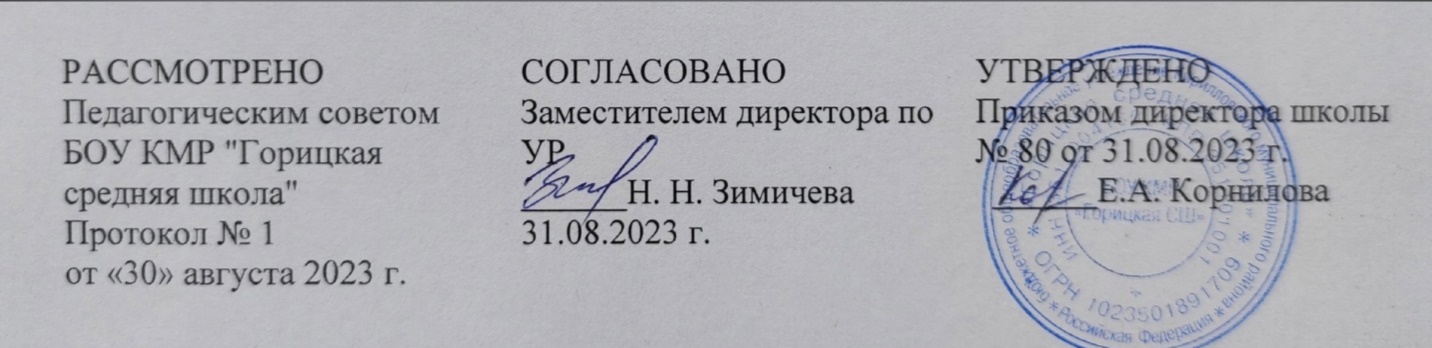 КлассыРазделы, темыКоличество часов9 класс Введение в предмет 1час9 класс Правила оформления чертежей2 часов9 класс Способы проецирования2 часов9 класс Чтение и выполнение чертежей деталей3 часов9 класс Обобщение сведений о способах проецирования. 1час9 класс Сечения и разрезы2 часов9 класс Определение необходимого количества изображений 1 часа9 класс Сборочные чертежи 2 часов9 класс Чтение строительных чертежей 2 часа9 класс Разновидности графических изображений 1час